2017 ACSM CEC Certificate____________ ____________Participant NameNew England Regional ChapterOrganization"Bridging the Gap: Translation to Application”Course TitleOctober 19-20, 2017DateRhode Island Convention Center, Providence, Rhode IslandLocation650388								13.5Approved Provider Number					CECs Awarded      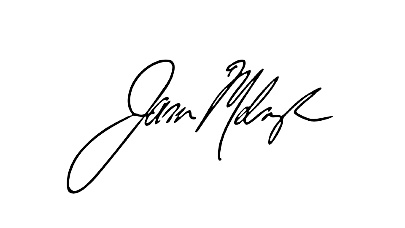      Jason Melnyk, PhD           Program Chairperson